e-mail: tea@thetuliptree.biz  Facebook. Instagram. Twitter. 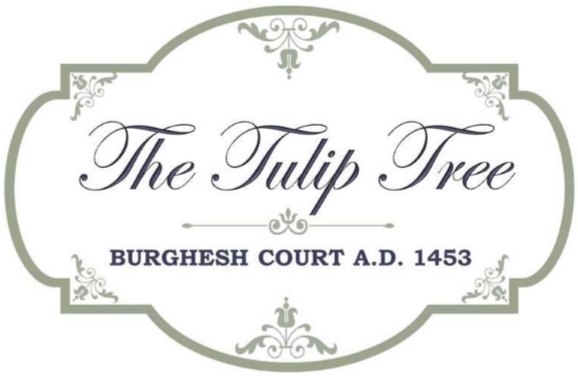 Tel. 01892 871504 Big Breakfast: 	Full English: Two local free range sausages, 	 two bacon rashers, grilled tomato, grilled  portobello mushroom, Heinz beans, toast and 2 fried free range eggs 9.50 	The Veggie (v): Grilled portobello mushroom, grilled tomato, wilted spinach, Heinz beans,  toast and free range eggs your way 7.50Eggs  Two poached free range eggs on toasted  muffin halves with hollandaise sauce. Florentine with wilted spinach (v) 5.50 Benedict with ham 5.95 Verde with wilted spinach and avocado 6.50 Royale with smoked salmon 6.95Breakfast Sandwich: Bacon, sausage OR egg sandwich in your choice of white or granary bread 4.95 Add egg 1.00 Add sausage or bacon 1.50On Toast: Heinz Baked Beans (v) 3.95 Scrambled Egg and Smoked Salmon 6.50 Fried Eggs and Bacon 5.95 Scrambled, Poached or Fried Eggs (v) 4.50Breakfast 9-12e-mail tea@thetuliptree.biz Facebook. Instagram. Twitter. Tel. 01892 871504 The Tulip Tree Specials Soup of the Moment (ve): Homemade soup served with fresh bread and butter 5.95Sausage Roll:Homemade and oversized made with local free range sausage meat, our flavour ‘of the moment’ and wrapped in puff pastry served with a dressed side salad and wholegrain mustard slaw 8.50 Tarte of the Moment (v): Quiche-style taste, served warm with a side salad and wholegrain mustard slaw 7.95 Ploughman’s Platter:Ham, cheddar, brie, cornichons, Branston pickle, wholegrain mustard slaw, fresh bread, apple, dressed salad and Kent crisps 9.95 Lunch 12-3